Nomor			: B-477/Un.03/Ps/KM.00/03/2019	    	                     12 Maret 2019Sifat		: SegeraLampiran 		:1 (satu) bendelPerihal 			:Permintaan Informasi Harga Barang						Kepada Yth. ............................................................................................di- T e m p a t – Assalamu’alaikum Wr. WbSehubungan rencana realisasi pelaksanaan pekerjaan Pengadaan untuk kegiatan OPAK Pascsarjana berupa Jas Almamater, Kaos dan Tas Jinjing Pascasarjana UIN Maulana Malik Ibrahim Malang Tahun Anggaran 2019, bersama ini kami bermaksud agar perusahaan saudara memberikan informasi tentang harga barang sesuai dengan Rencana Anggaran Biaya (RAB) yang kami lampirkan dalam surat ini.Informasi harga yang saudara berikan, akan kami jadikan sebagai dasar pembuatan HPS lelang. Dan apabila informasi harga yang saudara berikan dibawah nilai lelang, maka kami akan melakukan klarifikasi lebih lanjut atas penawaran tersebut.Kami harap data harga barang dapat kami terima paling lambat pada :Hari/ Tanggal	: 	Kamis, 18 April 2019Tempat 	: 	Unit Layanan Pengadaan Lantai II Gedung Rektorat UIN Maulana Malik Ibrahim Malang 		Jl. Gajayana No. 50 Malang Adapun informasi harga tersebut bisa dikirim ke kantor ULP UIN Maulana Malik Ibrahim Malang, atau di fax di no (0341) 570886 dan atau dikirim via e-mail ke : ulp@uin-malang.ac.id dalam file berformat excel (.xls). dengan subjek PIHB Pengadaan untuk kegiatan OPAK Pascsarjana berupa Jas Almamater, Kaos dan Tas Jinjing Pascasarjana UIN Maulana Malik Ibrahim Malang Tahun Anggaran 2019 Di tujukan kepada :Pejabat Pembuat Komitmen PascasarjanaUIN Maulana Malik Ibrahim MalangJalan Ir. Soekarno No. 34 Dadaprejo Junrejo Kota BatuDemikian atas perhatian dan kerjasamanya yang baik, kami sampaikan terima kasih.Wassalamu’alaikum Wr. Wb.Pejabat Pembuat Komitmen,Zaenul MahmudiRincian Anggaran Biaya (RAB)Pekerjaan 	: 	Pengadaan Jas AlmamaterLokasi	: 	Pascasarjana UIN Maulana Malik Ibrahim MalangTahun Anggaran 	: 	2019Desain Jas AlmamaterPASCASARJANAUIN MAULANA MALIK IBRAHIM MALANG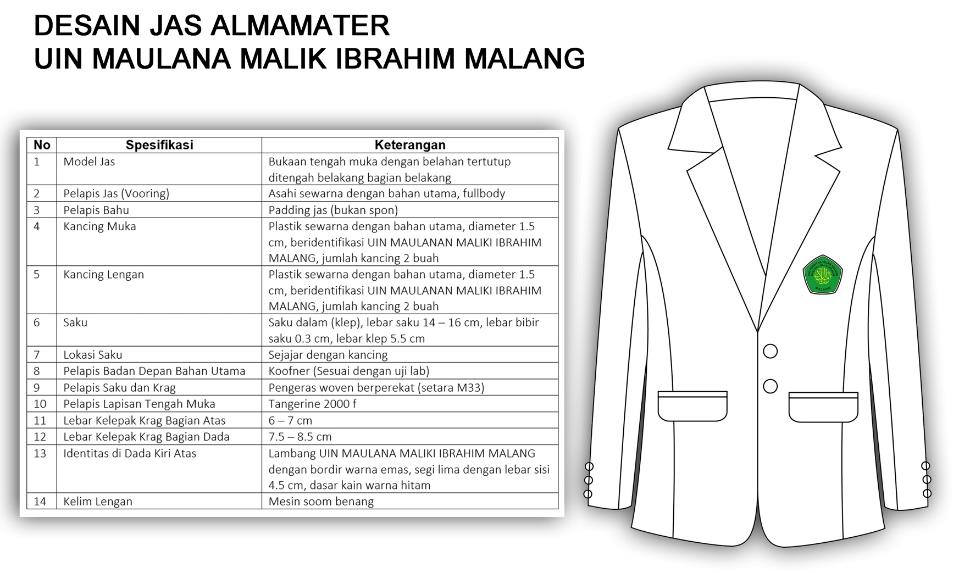 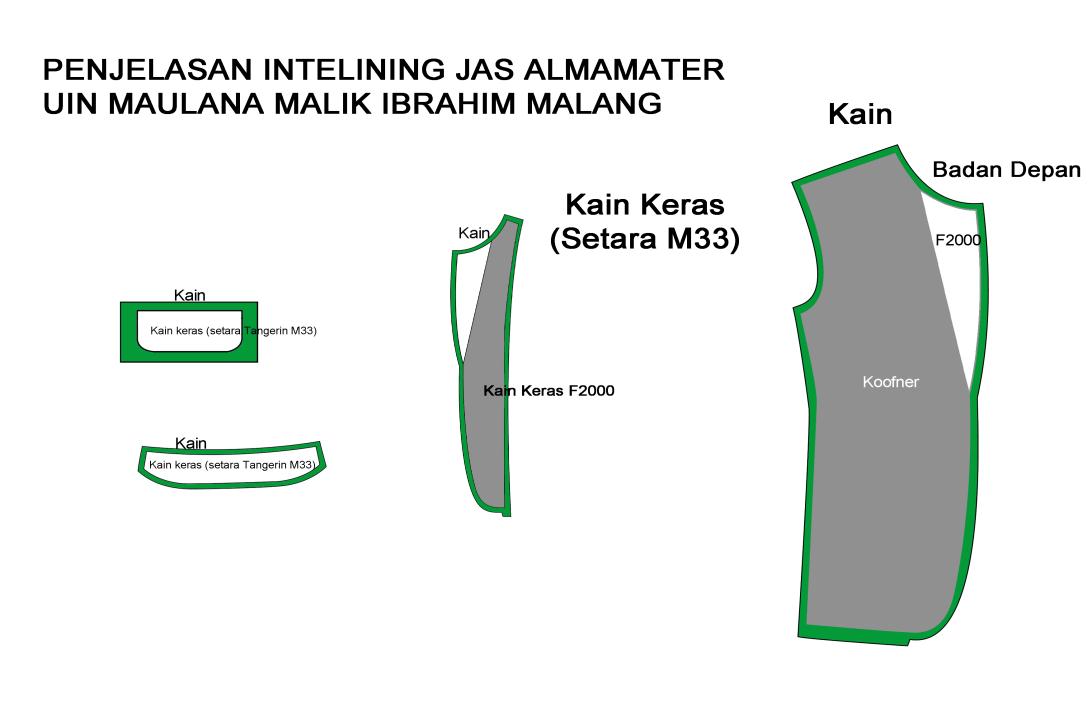 NB: Komposisi jumlah kebutuhan sewaktu-waktu bisa berubah, total tetap 700Harga sudah termasuk pajakContoh barang bisa dilihat di kantor PascasarjanaPejabat Pembuat Komitmen,Zaenul MahmudiLampiran I	:	Surat Permintaan Informasi Harga Barang		Nomor	:	B-477/Un.03/Ps/KM.00/03/2019		Tanggal 	:	18 Maret 2019		Tentang	:    Permintaaan Informasi HargaPekerjaan 	:	Belanja Bahan dan Jasa LainnyaBerupa 	:	Pengadaan Kaos Mahasiswa BaruNB:Harga sudah termasuk PAJAKDimohon untuk mencamtumkan Spesifikasi secara LengkapPejabat Pembuat Komitmen,Zaenal Mahmudi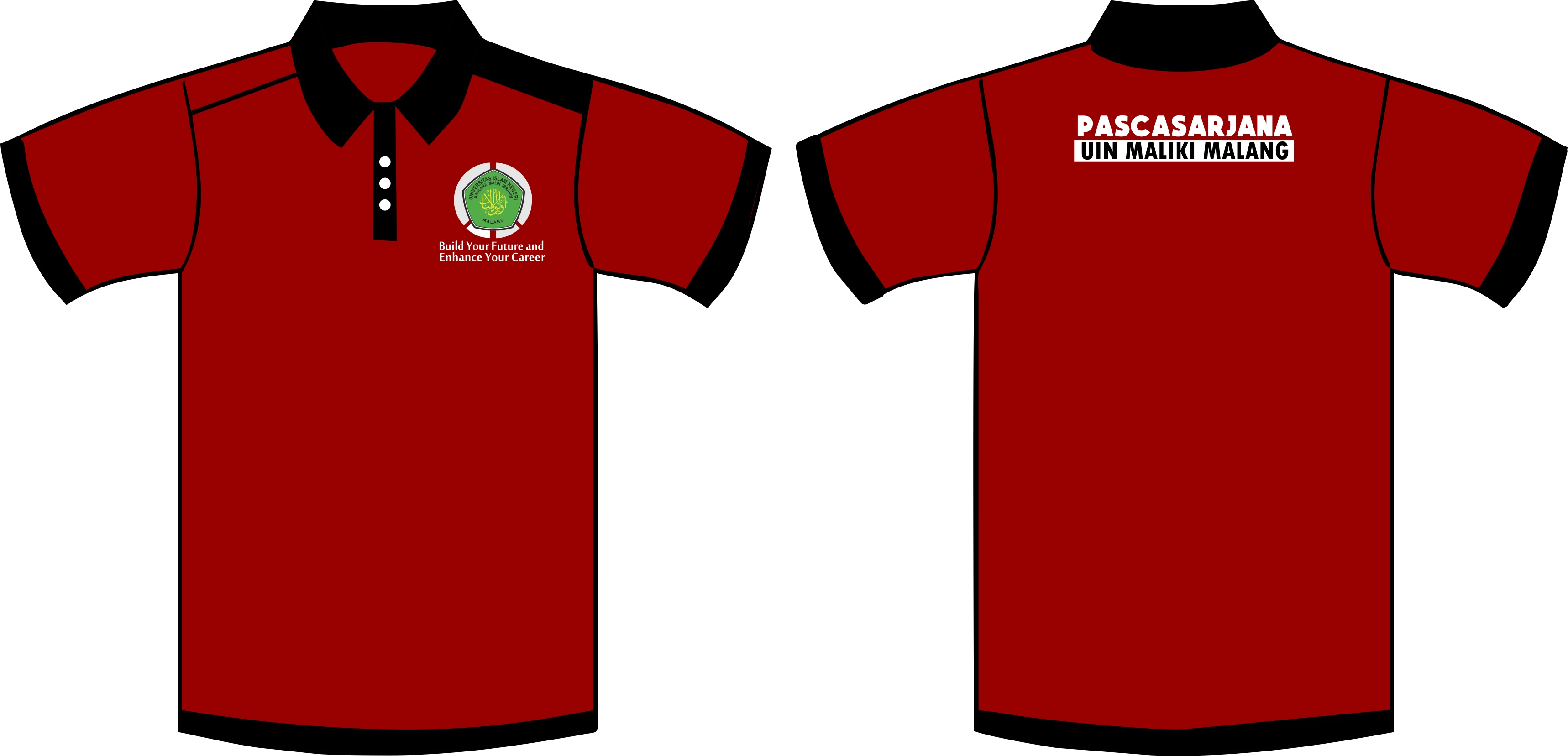 Lampiran I	:	Surat Permintaan Informasi Harga Barang		Nomor	:	B-477/Un.03/Ps/KM.00/03/2019		Tanggal 	:	18 Maret 2019		Tentang	:    Permohonan Informasi HargaPekerjaan 	:	Belanja Bahan dan Jasa LainnyaBerupa 	:	Pengadaan Tas Jinjing Mahasiswa BaruNB:Harga sudah termasuk PAJAKDimohon untuk mencamtumkan Spesifikasi secara LengkapPejabat Pembuat Komitmen,Zaenal Mahmudi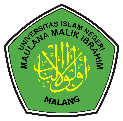 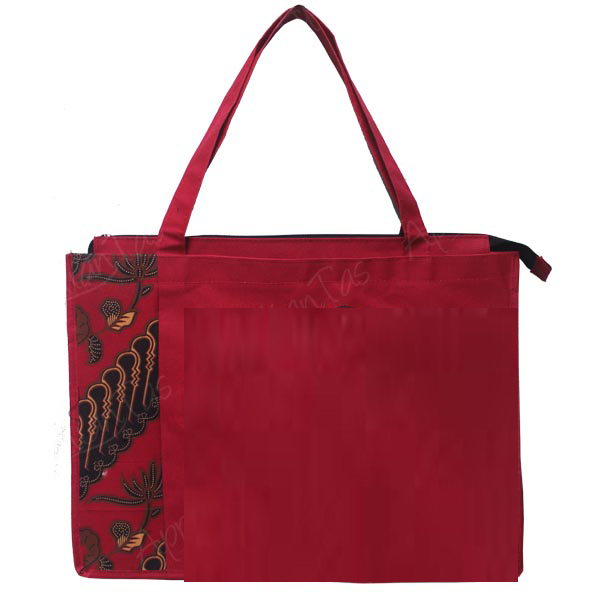 Lampiran:Surat Permintaan Informasi Harga Nomor:477/Un.03/Ps/KM.00/03/2019Tanggal:18 Maret 2019NOURAIANSPESIFIKASIVolumeVolumeHarga Satuan                (Rp)Jumlah Harga (Rp)1Kain Jas AlmamaterProgress, Executive Style700buah………….………….1Interlining/ kufnerInterlaining (kofner) nomor 7403700buah………….………….1HangerMaterial khusus Jas seperti gambar700buah………….………….1Cover JasSpundondSablon warna kuning emas Logo UNIVERSITAS ISLAM NEGERI MAULANA MALIK IBRAHIM MALANG700buah………….………….TotalTotalTotalTotalTotalTotal………….NoSpesifikasiKeteranganModel JasBukaan tengah muka dengan belahan tertutup ditengah belakang bagian belakangPelapis Jas (Vooring tempel)Asahi sewarna dengan bahan utama, full bodyPelapis BahuPadding jas (bukan spon)Kancing MukaPlastik sewarna bahan utama, diameter 1.5 cm beridentifikasi UIN Maulana Malik Ibrahim Malang, jumlah kancing 2 buahKancing tengahPlastik sewarna bahan utama, diameter 1.5 cm beridentifikasi UIN Maulana Malik Ibrahim Malang, jumlah kancing 2 buahSakuSaku dalam (klep), lebar saku 14- 16 cm, lebar bibir saku 0,3 cm, lebar klep 5,5 cmLokasi sakuSejajar dengan kancingPelapis Badan Depan Bahan UtamaKoofner (sesuai dengan uji lab)Pelapis saku dan kragPengeras woven berperekat (setara M33)Pelapis lapisan tengah mukaTangerine 2000 1Lebar Kelapak krag bagian atas5 - 6 cmLebar Kelapak krag bagian dada6 - 7 cmIdentitas di dada kiri atasLambang UIN Maulana Malik Ibrahim Malang dengan border warna emas, segi lima dengan lebar sisi 4,5 cm, dasar kain warna hitamKelim lenganMesin soom benangCONTOH COVER JASCONTOH HANGER JAS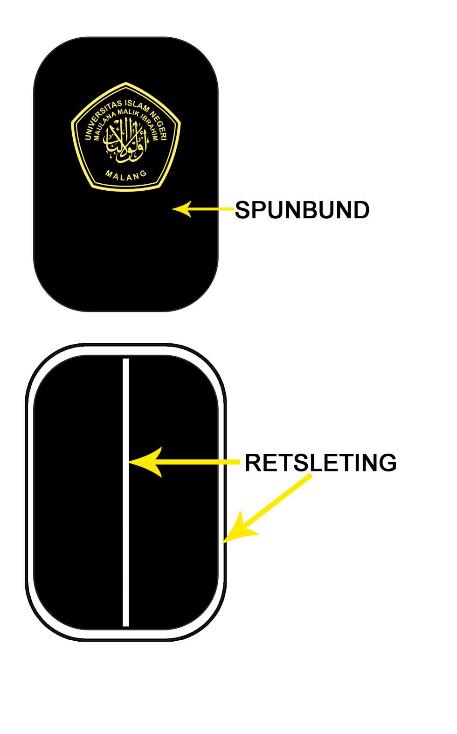 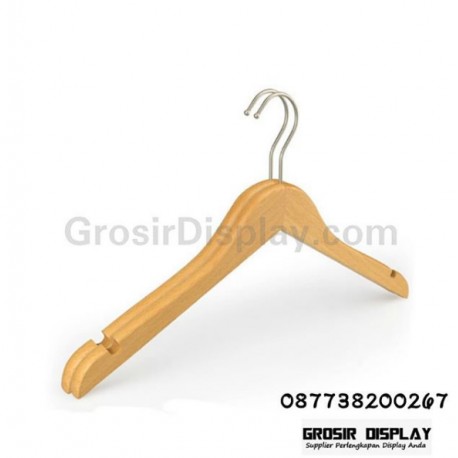 JUMLAH JAS BERDASARKAN UKURANJUMLAH JAS BERDASARKAN UKURANJUMLAH JAS BERDASARKAN UKURANJUMLAH JAS BERDASARKAN UKURANNOSIZEJml kbthanSat1S110bh2M300bh3L175bh4XL100bh52XL15bhTOTALTOTAL700bhNoNamaSpesifikasiVolumeVolumeHarga Satuan (Rp)Jumlah (Rp)1.Kaos MAHASISWA BARU PASCASARJANA700BuahNoNamaSpesifikasiVolumeVolumeHarga Satuan (Rp)Jumlah (Rp)1.TAS JINJING MAHASISWA BARU PASCASARJANA700Buah